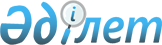 О внесении изменений в решение районного маслихата от 3 декабря 2014 года № 25-2 "Об утверждении правил оказания жилищной помощи малообеспеченным семьям (гражданам), проживающим в Жылыойском районе"
					
			Утративший силу
			
			
		
					Решение Жылыойского районного маслихата Атырауской области от 27 марта 2015 года № 27-7. Зарегистрировано Департаментом юстиции Атырауской области 07 апреля 2015 года № 3147. Утратило силу решением Жылыойского районного маслихата Атырауской области от 18 сентября 2015 года № 32-3      Сноска. Утратило силу решением Жылыойского районного маслихата Атырауской области от 18.09.2015 № 32-3 (вступает в силу со дня подписания).



      В соответствии с пунктом 1 статьи 1 Закона Республики Казахстан от 29 декабря 2014 года "О внесении изменений и дополнений в некоторые законодательные акты Республики Казахстан по вопросам жилищных отношений" и на основании статьи 21 Закона Республики Казахстан от 24 марта 1998 года "О нормативных правовых актах" районный маслихат РЕШИЛ:

      1. 

Внести в правила, утвержденные решением районного маслихата от 3 декабря 2014 года № 25-2 "Об утверждении правил оказания жилищной помощи малообеспеченным семьям (гражданам), проживающим в Жылыойском районе" (зарегистрировано в реестре государственной регистрации нормативных правовых актов за № 3057, опубликовано 22 января 2015 года в газете "Кен Жылой") следующие изменения:

      1) 

подпункт 6) пункта 1 изложить в следующей редакции:



      "расходы на содержание общего имущества объекта кондоминиума – обязательная сумма расходов собственников помещений (квартир) посредством ежемесячных взносов, установленных решением общего собрания, на эксплуатацию и ремонт общего имущества объекта кондоминиума, содержание земельного участка, на приобретение, установку, эксплуатацию и поверку общедомовых приборов учета потребления коммунальных услуг, оплату коммунальных услуг, потребленных на содержание общего имущества объекта кондоминиума, а также на накопление денег на предстоящий в будущем капитальный ремонт общего имущества объекта кондоминиума или отдельных его видов;";

      2) 

подпункт 1) пункта 5 изложить в следующей редакции: 



      "расходов на содержание общего имущества объекта кондоминиума семьям (гражданам), проживающим в приватизированных жилищах или являющимся нанимателями (поднанимателями) жилых помещений (квартир) в государственном жилищном фонде;".

      2. 

Контроль за исполнением решения возложить на постоянную комиссию (Султанов Б.) районного маслихата по вопросам бюджета, финансов, экономики и развития предпринимательства. 

      3. 

Настоящее решение вступает в силу со дня государственной регистрации в органах юстиции, вводится в действие по истечении десяти календарных дней после дня его первого официального опубликования.

      Председатель XXVII сессии

      районного маслихата                        Т. Майлыбаев

      Секретарь районного

      маслихата                                  М. Кенганов
					© 2012. РГП на ПХВ «Институт законодательства и правовой информации Республики Казахстан» Министерства юстиции Республики Казахстан
				